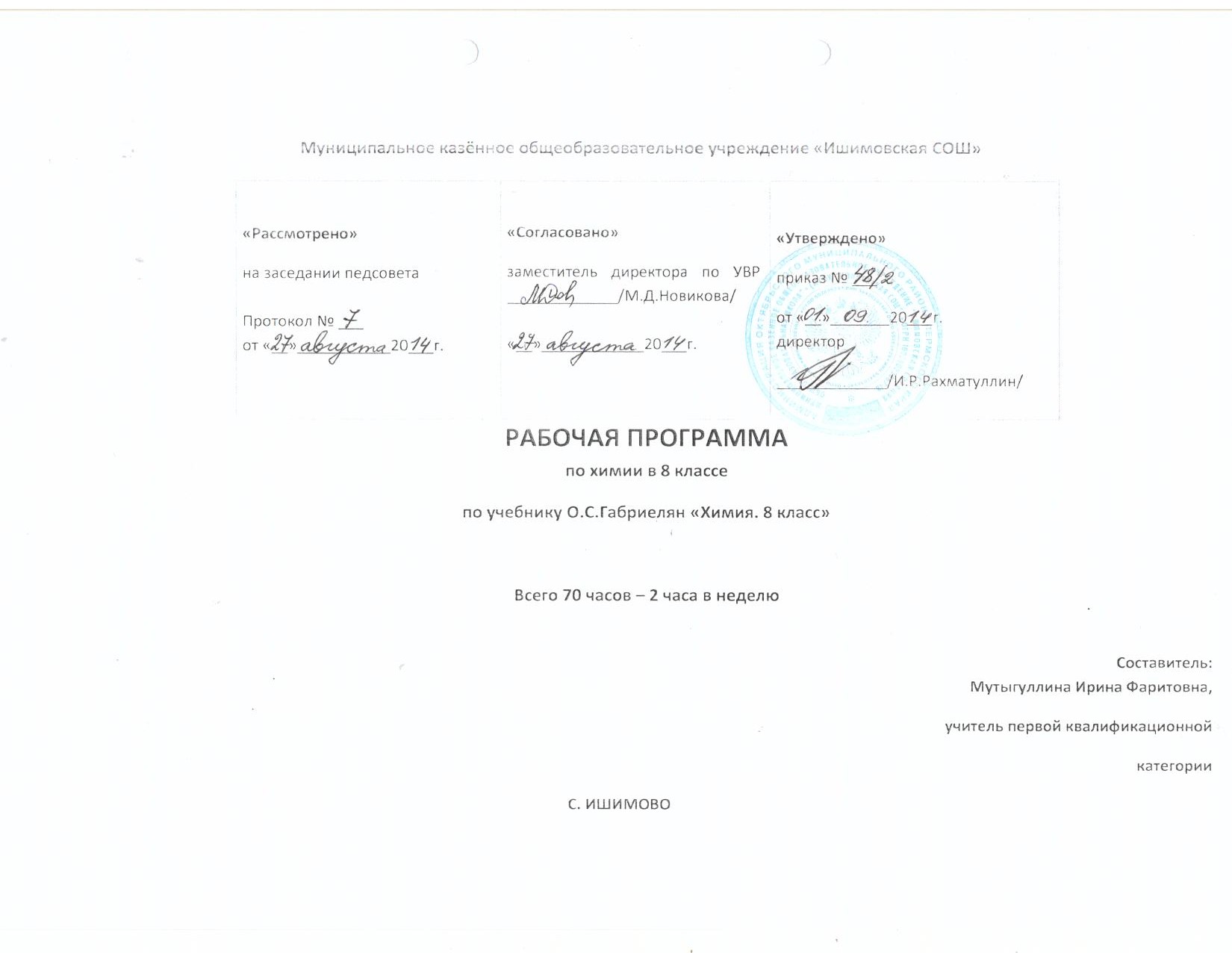                                                                                            Пояснительная записка        Программа разработана на основе Федерального компонента государственного стандарта общего образования по химии (Часть I. Основное общее образование) для основной общеобразовательной школы в соответствии с существующей концепцией химического образования и реализует принцип концентрического построения курса.Особенности программы состоят в традиционном подходе к изложению материала (от простого к сложному, от общего к частному), в оригинальном структурировании курса, что позволило сократить объем текста учебников и исключить неоднозначность трактовки некоторых химических понятий. В содержание включен проблемный материал, стимулирующий творческую деятельность учащихся, в том числе задания исследовательского характера, требующие организации индивидуальной и групповой работы школьников.Рассмотрение теоретических вопросов в начале курса дает учащимся возможность более осознанно изучать химию элементов и их соединений, позволяет реализовать принципы развивающего обучения и организовать самостоятельную деятельность школьников по установлению взаимосвязей элементов знаний. Значительное число химических фактов позволяет подвести учащихся к их поэтапной систематизации и обобщению изученных вопросов.Содержание курса химии 8 класса составляют сведения о строении атомов химических элементов, структуре Периодической системы химических элементов Д.И. Менделеева, химической связи, химических реакциях, электролитической диссоциации и основных классах неорганических веществ.В основе программы лежит идея зависимости свойств веществ от их состава и строения. Программа составлена с учетом ведущей роли химического эксперимента, причем используется не только демонстрационная его функция, но и стимулирующая, проблемная. Предусматриваются все виды школьного химического эксперимента — демонстрации, лабораторные опыты и практические работы, а также сочетание эксперимента с другими средствами обучения. Опыты, включенные в практические работы, выполняются с учетом возможностей химического кабинета (наличия вытяжных шкафов, реактивов и оборудования) и особенностей класса. Возможна также замена указанных в программе опытов другими, имеющими равную познавательную и методическую ценность.В зависимости от типа класса программный материал может быть рассчитан на учебную нагрузку два часа в неделю.                            Учебно-тематический планВсего 70 час; в неделю 2 час. Плановых контрольных уроков - 5, практических работ-5. Всего:70 часов.Материально-техническое обеспечениеГабриелян О.С. Химия 8 класс. Учебник для общеобразовательных учреждений. – М.: Дрофа, 2009.Габриелян О.С. Программа курса химии для 8-11 классов общеобразовательных учреждений. – М.: Дрофа, 2010.Габриелян О.С. Настольная книга учителя. Химия 8 класс. - М.: Дрофа, 2009.Перечень разделов, темКоличествочасовТема 1. Первоначальные химические понятия6Тема 2.Атомы химических элементов10Тема 3. Простые вещества7 Тема 4. Соединения химических  элементов14Тема 5. Изменения происходящие с веществами. 13Тема 6. Растворение. Растворы. Свойства растворов электролитов. 20Темы уроков     Требования  к уровню    подготовки обучающихся ЭкспериментДата по плануДата факт.ТЕМА 1. ВВЕДЕНИЕ. ПЕРВОНАЧАЛЬНЫЕ ХИМИЧЕСКИЕ ПОНЯТИЯ   6 ч             1.Предмет химии.02.09.2.Вещества.Знать определение важнейших понятий: простые и сложные вещества, химический элемент, атом, молекула.Различать понятия «вещество» и «тело», «простое вещество» и «химический элемент».Дем. Образцы простых и сложных веществ.04.09.3. Превращения веществ.Роль химии в жизни человека.Уметь отличать химические ракции от физических явлений. Использовать приобретённые знания для безопасного обращения с веществами и материалами, экологически грамотного поведения в окружающей среде, оценки влияния химического загрязнения окружающей среды на организм человека.Дем. Горение магния.09.09.4.Периодическая система химических элементов. Знаки химических элементов.Уметь определять положение химического элемента в периодической системе.Уметьназывать химические элементы.Знать знаки первых 20 хим. элементов.11.09.5.Химические формулы. Относительная атомная и молекулярная массыЗнать определение химической формулы вещества, формулировку закона постоянства состава веществ. Определять состав веществ по химической формуле, принадлежность к простым и сложным веществам.16.09.6.Расчеты по химической формуле вещества.Уметь вычислять массовую долю химического элемента по формуле соединения.18.09.ТЕМА 2.  АТОМЫ ХИМИЧЕСКИХ ЭЛЕМЕНТОВ 10чОсновные сведения о строении атомов.Уметь объяснять физический смысл атомного (порядкового) номера химического элемента.23.09.Ядерные реакции. Изотопы.Знать определение понятия «химический элемент».25.09.Строение электронных оболочек атомов.Уметь объяснять физический смысл номера группы и периода, составлять схемы строения атомов первых 20 элементов ПСХЭ Д.И.Менделеева.30.09.4.Периодический закон и периодическая система химических элементов Д.И.Менделеева.Знать формулировку периодического закона.Уметь объяснять закономерности изменения свойств элементов в пределах малых периодов и главных подгрупп.Уметь характеризовать химические элементы (от Н до Са) на основе их положения в периодической системе и особенностей строения их атомов.02.10.5.Ионная связь.Знать определение понятий: «химическая связь», «ион», «ионная связь».Уметь определять тип химической связи (ионная) в соединениях.07.10.6.Ковалентная неполярная связь.Уметь определять тип химической связи (ковалентная неполярная) в соединениях.09.10.7.Ковалентная полярная связь.Уметь определять тип химической связи (ковалентная полярная) в соединениях.14.10.8.Металлическая связьЗнать определение металлической связи, объяснять свойства металлов, исходя из типа химической связи, находить черты сходства и различия её с ковалентной и ионной связью.16.10.9.Повторение.  Темы 1. 2.21.10.10.Контрольная работа по темам 1, 2.23.10.ПРОСТЫЕ ВЕЩЕСТВА                                        7 ч1.Простые вещества - металлы.Знать общие физические свойства металлов. Характеризовать связь между составом, строением и свойствами металлов.Дем. Образцы типичных металлов.28.10.2.Простые вещества - неметаллыУметь характеризовать физические свойства неметаллов. Понимать связь между составом, строением и свойствами неметаллов.Дем. Образцы типичных неметаллов.30.10.3.Количество вещества. Молярная массаЗнать определение понятий «моль», «молярная масса».Уметь вычислять молярную массу по формуле соединения, массу вещества и число частиц по известному количеству вещества (и обратные задачи)Дем. Хим. соединения количеством вещества в 1 моль.11.11.4.Молярный объем газов. Закон Авогадро.Знать определение молярного объёма газов. Уметь вычислять объём газа по его количеству, массу определённого объёма или числа молекул газа (и обратные задачи).Дем. Модель молярного объёма газов.13.11.5.Решение задач с использованием понятий «количество вещества», «молярная масса», «молярный объем», «число Авогадро».18.11.6.Повторение изученной темы. Подготовка к контрольной работе.20.11.7.Контрольная работа по теме: «Простые вещества»25.11. СОЕДИНЕНИЯ ХИМИЧЕСКИХ ЭЛЕМЕНТОВ 14 ч1.Степень окисления и валентность.Уметь определять валентность и степень окисления элементов в бинарных соединениях, составлять формулы соединений по степени окисления, называть бинарные соединения.27.11.2.Важнейшие классы бинарных соединений - оксиды и летучие водородные соединенияУметь определять принадлежность вещества к классу оксидов, называть его, составлять формулы оксидов.Дем. Знакомство с образцами оксидов.02.12.3.Основания.Уметь определять принадлежность вещества к классу оснований, называть его, составлять формулы оснований. Знать качественную реакцию на углекислый газ, на распознавание щелочей.Дем. Знакомство с образцами оснований.04.12.4.Кислоты.Уметь определять принадлежность вещества к классу кислот, знать формулы и названия кислот. Знать качественную реакцию  на распознавание кислот.Дем. Знакомство с образцами кислот.09.12.5.Соли.Уметь определять принадлежность вещества к классу солей, составлять формулы солей,  называть их.Дем. Знакомство с образцами солей.11.12.6.Кристаллические решеткиУметь характеризовать  свойства веществ на основании вида химической связи и типа кристаллической решётки..Дем. Модели кристаллических решёток ковалентных и ионных соединений.7.Чистые вещества и смеси.16.12.8.Массовая и объемная доли компонентов смеси (раствора).Уметь вычислять массовую долю вещества в растворе.18.12.9.Решение расчетных задач на нахождение объемной и массовой долей смеси.23.12.10.Знакомство с лабораторным оборудованием.Практическая работа №1.Уметь обращаться с химической посудой и лабораторным оборудованием.П.Р.125.12.11.Правила безопасной работы в химической лаборатории.Практическая работа №2Знать правила техники безопасности при работе в школьной лаборатории.П.Р.230.12.12.Приготовление раствора с заданной массовой долей растворенного вещества.Практическая работа №5.Уметь готовить растворы заданной концентрации.П.Р.513.01.13.Повторение изученной темы. Подготовка к контрольной работе.15.01.14.Контрольная работа по теме «Соединения химических элементов»20.01. ИЗМЕНЕНИЯ, ПРОИСХОДЯЩИЕ С ВЕЩЕСТВАМИ 13 ч1.Физические явления.Знать способы разделения смесей.Дем. Коллекция нефти и продуктов её переработки. Возгонка йода. Лаб.опыты. Разделение смесей.22.01.2.Очистка загрязненной поваренной соли.Практическая работа №3.Уметь обращаться с химической посудой и лабораторным оборудованием при проведении опытов с целью очистки загрязнённой поваренной соли.П.Р.327.01.3.Химические реакции.Практическая работа №4. Признаки химических реакций.Знать определение понятия «химическая реакция», признаки и условия течения химических реакций, типы реакций по поглощению или выделению энергии.Л.О. Хим. явления (прокаливание медной проволоки; взаимодействие мела с кислотой). П.р.4.29.01.4.Химические уравнения.Знать определение понятия «химическая реакция».Уметь составлять уравнения хим. реакций на основе закона сохранения массы веществ.Дем. Опыта, иллюстрирующего закон сохранения массы веществ.03.02.5.Расчеты по химическим уравнениям.Уметь вычислять по хим. уравнениям массу, объём или количество одного из продуктов реакции по массе исходного вещества и вещества, содержащего определённую долю примесей.05.02.6.Расчеты по химическим уравнениям.Уметь вычислять по хим. уравнениям массу, объём или количество одного из продуктов реакции по массе исходного вещества и вещества, содержащего определённую долю примесей.10.02.7.Реакции разложения.Уметь отличать реакции разложения от других типов реакций, составлять уравнения реакций данного типа.Дем. Разложение перманганата калия. Разложение пероксида водорода.12.02.8.Реакции соединения.Уметь отличать реакции соединения от других типов реакций, составлять уравнения реакций данного типа.Дем. Горение фосфора.17.02.9.Реакции замещения.Уметь отличать реакции замещения от других типов реакций, знать условия течения  и уметь составлять уравнения реакций взаимодействия металлов с растворами кислот и солей, используя ряд активности металлов.Дем. Взаимодействие разбавленных кислот с металлами.19.02.10.Реакции обмена.Уметь отличать реакции  обмена от других типов реакций, составлять уравнения реакций данного типа, определять возможность протекания реакций обмена в растворах до конца.Дем. Нейтрализация щёлочи кислотой в присутствии индикатора.24.02.11.Типы химических реакций на примере свойств воды.Уметь составлять уравнения реакций, характеризующих химические свойства воды, определять типы хим. реакций.26.02.12.Повторение изученной темы. Подготовка к контрольной работе.03.03.13.Контрольная работа по теме:«Изменения происходящие с веществами»05.03. РАСТВОРЕНИЕ. РАСТВОРЫ. СВОЙСТВА РАСТВОРОВ ЭЛЕКТРОЛИТОВ    20 ч1.Растворение. Растворимость веществ в воде.Знать определение понятия 2растовы», условия растворения веществ в воде.Уметь пользоваться таблицей растворимости.Дем. Растворение веществ в различных растворителях.10.03.2.Электролитическая диссоциацияЗнать определение понятий «электролит», «неэлектролит», «электролитическая диссоциация», «сильный электролит», «слабый электролит», понимать сущность процесса ЭД.Дем. Испытание веществ и их растворов на электропроводность.12.03.3.Основные положения теории электролитической диссоциации.Знать основные положения ТЭД.17.03.4.Диссоциация кислот, оснований, солей.Понимать сущность и уметь составлять уравнения ЭД кислот, щелочей и солей.Знать определения кислот, щелочей и солей в свете ТЭД.19.03.5.Ионные уравненияУметь составлять уравнения ионного обмена, понимать их сущность. Определять возможность протекания реакций ионного обмена.Дем. Нейтрализация щёлочи кислотой в присутствии индикатора. Взаимодействие сульфата натрия и хлорида бария, карбоната натрия и соляной кислоты.31.03.6.Упражнения в составлении  ионных уравнений реакций.Уметь составлять уравнения ионного обмена, понимать их сущность. Определять возможность протекания реакций ионного обмена.02.04.7.Кислоты в свете теории электролитической диссоциации.Знать классификацию и химические свойства кислот.Уметь составлять уравнения реакций, характеризующих химические свойства кислот в молекулярном и ионном виде.Л.о. Взаимодействие оксида магния с кислотами.07.04.8.Основания в свете теории электролитической диссоциации.Знать классификацию и химические свойства оснований.Уметь составлять уравнения реакций, характеризующих химические свойства оснований в молекулярном и ионном виде.Л.о. Получение осадков нерастворимых гидроксидов и изучение их свойств.09.04.9.Оксиды в свете теории электролитической диссоциации.Знать классификацию и химические свойства оксидов.Уметь составлять уравнения реакций, характеризующих химические свойства оксидов в молекулярном и ионном виде.Л.о. Взаимодействие углекислого газа с известковой водой.14.04.10.Соли в свете теории электролитическойдиссоциации.Знать классификацию и химические свойства средних солей.Уметь составлять уравнения реакций, характеризующих химические свойства средних солей  в молекулярном и ионном виде.16.04.11.Генетическая связь между основными классами  неорганических веществ.Уметь составлять уравнения реакций, характеризующих химические свойства и генетическую связь основных классов неорганических соединений в молекулярном и ионном виде.21.04.12.Окислительно-восстановительные реакции.Знать определения понятий «окислитель», «восстановитель», «окисление», «восстановление».Уметь определять окислители и восстановители, отличать окислительно-восстановительные реакции от других типов реакций, классифицировать реакции по различным типам, расставлять коэффициенты в окислительно- восстановительных  реакциях методом электронного баланса.23.04.13.Упражнения в составлении окислительно-восстановительных реакций.Уметь расставлять коэффициенты в окислительно- восстановительных  реакциях методом электронного баланса.28.04.14.Свойства веществ изученных классов соединений в свете окислительно-восстановительных реакций.Уметь составлять химические уравнения, характеризующие химические свойства основных классов неорганических соединений в молекулярном и ионном виде, рассматривать их с позиций учения об окислительно-восстановительных реакциях.30.04.15.Генетическая связь между основными классами  неорганических веществ Практическая работа №8. Свойства кислот, оснований, оксидов и солей.Практическая работа №9. Решение экспериментальных задач.Уметь обращаться с химической посудой и лабораторным оборудованием.Использовать приобретённые знания и умения в практической деятельности для безопасного обращения с веществами.П.Р.8.П.р.9.05.05.07.05.16.Повторение изученной темы. Подготовка к контрольной работе.12.05.17.Контрольная работа по теме:«Свойства растворов электролитов»14.05.18 – 19 Повторение пройденного за год.19.05.21.05.20. Подведение итогов работы за год. Выставление оценок.26.05.